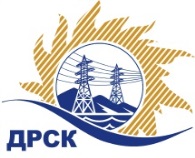 Акционерное Общество«Дальневосточная распределительная сетевая компания»ПРОТОКОЛ № 577/МТПиР-ВПзаседания Закупочной комиссии по аукциону в электронной форме на право заключения договора: «Автомобиль грузопассажирский ПЭС, ХЭС», закупка 195СПОСОБ И ПРЕДМЕТ ЗАКУПКИ: аукцион в электронной форме на право заключения договора «Автомобиль грузопассажирский ПЭС, ХЭС», закупка 195КОЛИЧЕСТВО ПОДАННЫХ ЗАЯВОК НА УЧАСТИЕ В ЗАКУПКЕ: 2 (две) заявки.КОЛИЧЕСТВО ОТКЛОНЕННЫХ ЗАЯВОК: 0 (ноль) заявок.ВОПРОСЫ, ВЫНОСИМЫЕ НА РАССМОТРЕНИЕ ЗАКУПОЧНОЙ КОМИССИИ: О ранжировке заявок О выборе победителя закупкиРЕШИЛИ:ВОПРОС № 2 «О ранжировке заявок»Утвердить ранжировку заявок:ВОПРОС № 2 «О выборе победителя закупки»Признать Победителем закупки Участника, занявшего 1 (первое) место в ранжировке по степени предпочтительности для Заказчика: ООО «ВОСТОК-УАЗ» (ИНН/КПП 2536095449/253901001 ОГРН 1022501290350), №577/МТПиР-1 с ценой заявки не более 14 570 000,00 руб. без учета НДС. Срок выполнения работ: с момента заключения договора по 28.10.2019 г.Условия оплаты: Предварительная оплата (авансирование) осуществляется в размере 30% от стоимости Товара (_______________________) руб., в т. ч. НДС – в течение 30 (тридцати) календарных дней с даты подписания настоящего договора, при условии  получения Покупателем счета, выставленного Поставщиком. Окончательный расчет в размере 70% от стоимости поставленного Товара (__________________) руб., в т.ч. НДС –  в течение 30 (тридцати) календарных дней с момента поставки товара на склад грузополучателя и подписания актов сдачи-приемки товара, товарной накладной (ТОРГ-12)  на основании счета, выставленного Поставщиком«Желательные» условия Протокола разногласий Заказчиком не принимаются и не будут учитываться при заключении Договора.Инициатору договора обеспечить подписание договора с Победителем не ранее чем через 10 (десять) календарных дней и не позднее 20 (двадцати) календарных дней после официального размещения итогового протокола по результатам закупки, с учетом результатов преддоговорных переговоров (в случае проведения таковых), в том числе получение положительного экспертного заключения/согласования в части ценообразующих документов в соответствии с действующим у Заказчика Регламентом согласования ценообразующей документации (при условии наличия данного требования в ЛНД(А) Заказчика).Победителю закупки в срок не позднее 3 (трех) рабочих дней с даты официального размещения итогового протокола по результатам закупки обеспечить направление по адресу, указанному в Документации о закупке, информацию о цепочке собственников, включая бенефициаров (в том числе конечных), по форме и с приложением подтверждающих документов согласно Документации о закупке.Исп. Ирдуганова И.Н.Тел. 397-147г. Благовещенск«20»    09     2019 г. 31908163202Порядковый номер заявкиДата и время регистрации заявкиНаименование Участника, его адрес, ИНН и/или идентификационный номерЦена заявки, руб. без НДС112.09.2019 09:22ООО  «ВОСТОК-УАЗ» (ИНН/КПП 2536095449/253901001 ОГРН 1022501290350), №577/МТПиР-114 720 000,00212.09.2019 09:01ИП УРАЗОВ ВЛАДИМИР ИЛЬИЧ  (ИНН/КПП 280100158140/ ОГРН 304280129900091), №577/МТПиР-214 939 166,67Место в ранжировке (порядковый № заявки)Дата и время регистрации заявкиНаименование, адрес и ИНН Участника и/или его идентификационный номерЦена заявки до аукциона, 
руб. без НДС Цена заявки после аукциона, 
руб. без НДС Возможность применения приоритета в соответствии с 925-ПП1 место12.09.2019 09:22ООО  «ВОСТОК-УАЗ» (ИНН/КПП 2536095449/253901001 ОГРН 1022501290350), №577/МТПиР-114 720 000,0014 570 000,00
«Нет»2 место12.09.2019 09:01ИП УРАЗОВ ВЛАДИМИР ИЛЬИЧ  (ИНН/КПП 280100158140/ ОГРН 304280129900091), №577/МТПиР-214 939 166,6714 645 300,85«Нет»Секретарь Закупочной комиссии  ____________________М.Г. Елисеева